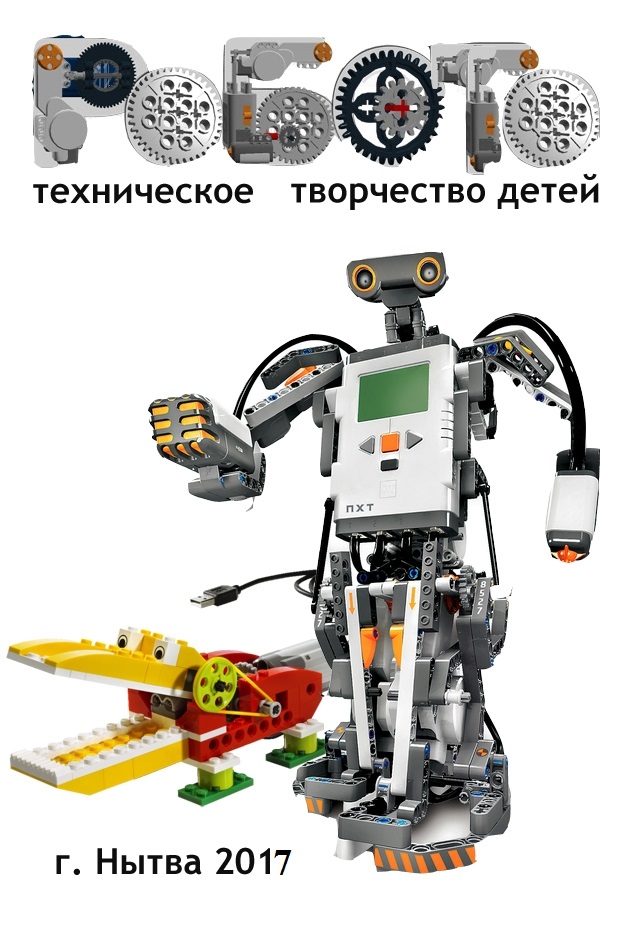 Программа конкурса творческих проектов по конструированию и  робототехнике «ЭКО-ГОРОД»Место проведения: МАДОУ детский сад №4 г. Нытва930 -1000    Регистрация участников конкурса. 1000-1015   Открытие конкурса.1015 -1130 Презентация проектов.1130-1200  Мини-мастер классы для участников конкурса.1200          Награждение победителей и участников конкурса.Порядок выступления будет определен в результате жеребьевкиОбразовательная организацияФ. И. участникавозрастТема проектаРуководитель проектаМБДОУ детский сад «Светлячок» п. УральскийНастя СеменоваЕгор Бакланов6 летСт гр«Город маленьких человечков»Четина Марина ПетровнаМалахова Наталья АлександровнаМАДОУ детский сад №1 г.НытваАзанов ТимофейВострецова КаринаПод грГород-садНикифорова Т.Д.МБДОУ д/с № 14Стародумов МирославСтародумова Злата (сестра)Под гр3 кл«Пчелка на ардуино»Попова Валентина АнатольевнаМАДОУ детский сад №13Смирнова КаринаПорываева АннаПод грГород будущегоКоломоец Ольга АнатольевнаМАДОУ детский сад №13Безматерных АняКривощеков ВоваПод грПутешествие в город чистотыМошегова Наталья АлександровнаМБОУ ООШ №1 г. НытваАльтергот ВсеволодТараканова Ульяна2 клЭко-городРодина О.Л.МБДОУ детский сад д.Н-ГареваяОщепков КириллЗакревская ДарьяПод грЧистоградОщепкова Ирина НиколаевнаМАДОУ детский сад № 4Шестаков ИльяШилов АрсенийСт грЭко-паркБаль Екатерина НиколаевнаМАДОУ детский сад № 4Аликин МатвейЛобаев ДимаСт грЭко-дворИванова Ольга Игоревна